Белорусский государственный университет информатики и радиоэлектроники                                           Лабораторная работа № 4                                                  Вариант № 13Минск 2012Условие задачи: 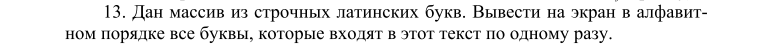 Блок-схема алгоритма:Код программы:#include <iostream.h>#include <iomanip.h>main(){	char a[100];	char mas[26]={'a','b','c','d','e','f','g','h','i','j','k','l','m','n','o','p','q','r','s','t','u','v','w','x','y','z'};          int  i,k,j,n;			n=0;	cout<<"Vvedite koli4estvo bukv "<<endl;           cin>>k;	cout<<"Vvedite elementi massiva-kagdyu bykvy"<<endl;          for(i=0;i<k;i++)	{	    cout<<"a["<<i+1<<"]= ";               cin>>a[i];	}           for(i=0;i<26;i++)	{		for(j=0;j<26;j++)	          if(a[j]==mas[i])		  {			  if (n>=26) break;              cout<<mas[i]<<setw(4);			  mas[i]=' ';			  n++;		  }   		   }cout<<" programa zavershena  ";          return 0 }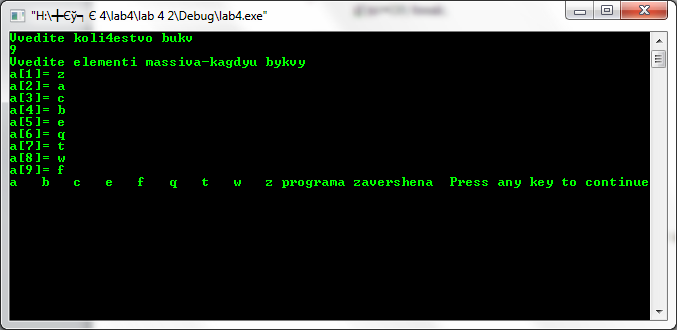 Вывод: Лабораторная работа показала, как происходит взаимодействие с массивами, на примере сравнения двух массивов и вывода  элементов в алфавитном порядке.